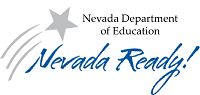 STATEWIDE SCHOOL BEHAVIORAL HEALTH COORDINATORAPPROXIMATE ANNUAL SALARY - $33.00 to 38.00/hr.40 hours a weekPosting Date:  08/24/2020            Closing Date:  09/11/2020 (5:00 p.m. Pacific Standard Time)The Nevada Departments of Health and Human Services & Education are announcing the availability of a Statewide School Behavioral Health Coordinator position. This position will provide a link between education and behavioral health to promote the integration of behavioral health policies related to children across systems. The position will be located in the NDE Office for a Safe and Respectful Learning Environment.The Statewide School Behavioral Health Coordinator will be the link between education and behavioral health to promote the integration of behavioral health policies related to children across systems. General duties include but are not limited to coordination of efforts, collaboration between partners, meeting facilitation, and policy advocacy. The Statewide School Behavioral Health Coordinator will provide support to local education agencies statewide.  Specific DutiesCoordinates efforts among NDE, DHHS, and other state and local agencies to improve the wellness of Nevada's youth through school-based initiatives, with a focus on NDE's implementation of Multi-Tiered Systems of Support.Researches funding opportunities uses data to develop funding proposals to support programs, services, and special initiatives.Attends the monthly meeting of the Multi-Tiered System of Supports State Leadership Team, which brings school, community, and health partners together to collaborate on initiatives promoting positive youth development.Works collaboratively with the Division of Health Care Financing and Policy to identify funding sources to support early intervention/prevention services that can be accessed through the school districts.Works collaboratively with family peer partner advocates to bring youth and families into arenas where policy and practice is discussed and decided.Serves as a liaison to community health and safety programs, including, but not limited to, School Based Health Centers. The School Behavioral Health Coordinator acts as a facilitator, and specializes in collaboration, partnership-building, data collection, and advocating for the health, safety, and wellness of students and staff, including integration of intimate partner violence, rape prevention, and suicide prevention education(OR "inter- and intra-personal violence).Works collaboratively with the Pacific Southwest Mental Health Technology Transfer Center (PS-MHTTC) to assist in the modification and adaptation of the National School Mental Health Curriculum to integrate wellness and preventive modules that fit the unique characteristics of the state.Works collaboratively with local education agencies to implement social, emotional and academic development (SEAD) programming and supports at all levels of education.Works collaboratively with DHHS and NDE staff to improve school-based programs that support pregnant and parenting teens and provide healthcare transition supports and education.Coordinates efforts among NDE, DHHS, and other state and local agencies to improve behavioral health and mental well­being of Nevada's youth.Co-facilitates the integration of behavioral and mental health through the School Mental Health Partnership.Serve as a liaison between DHHS and NDE to support cross-agency collaboration through a System of Care approach and to improve the coordination of services across both school and community-based providers.Works with Specialized Instructional Support Personnel {SISP) and other key school based behavioral health staff on recognizing potential signs of trauma in students, providing education and resources about trauma informed care, and works with staff to help create trauma informed schools/classrooms throughout the school system.Works with Specialized Instructional Support Personnel (SISP) and other key school based behavioral health staff on recognizing potential signs of suicide and non-suicidal self-injury (NSSI) in students, providing education and resources about suicide/NSSI, and works with staff to link students to appropriate screening, assessment, and treatment as needed.treatment as needed.Supports local education agencies in implementing statewide policies on the prevention of suicide and NSSI as well as appropriately responding to students who present with suicidal ideation, NSSI, and/or homicidal ideation.Collaborates with the Department of Health Care Financing and Policy to transition Medicaid mental health billing into the educational systemEvaluate and recommend behavioral health staffing levels needed by districts and schools, as appropriate. Facilitates partnerships with local behavioral health agencies.Works with community partners to identify and meet the need for onsite school-based mental health clinics.Co-facilitates outreach to assist school administrators in incorporating mobile response into crisis planning. in order to minimize the risk of involuntary legal holds of students experiencing a behavioral or mental health crisis.Coordinates efforts among NDE, DHHS. and other state and local agencies to create and implement evidence-based programs to address primary substance abuse to Nevada's youth.Attend and participate in the Statewide Epidemiological Work Group, the Evidence Based Practices Work Group, and the Multidisciplinary Prevention Advisory Council.  These groups provide data that identifies trends and target populations and regions.Works collaboratively with local school districts to identify trends and train appropriate staff on primary substance abuse evidence-based programs.Engages experts to provide primary substance abuse prevention in-service training to teachers that is targeted towards the developmental level and common substance abuse concerns of students in their care.Identify goals and outcomes related to prima1y substance abuse prevention.Collect data on activities through pre and post surveys. Provide data collected to DHHS.Researches funding opportunities uses data to develop funding proposals to support programs, services, and special initiatives.***THIS RECRUITMENT MAY CLOSE AT ANY TIME BASED ON THE AMOUNT OF APPLILCATONS RECEIVED.  APPLICANTS ARE ENCOURAGED TO APPLY AS SOON AS POSSIBLE. ***To Qualify:In order to be qualified, you must meet the following requirements:Education and Experience (Minimum Qualifications)Bachelors or Master’s degree from an accredited university in business, economics, education, English, math, psychology, science, sociology, or related field and one year of professional experience in an educational program area, which included experience in at least one of the following areas related to the position:  communicating with diverse stakeholders across various platforms; implementing a vision for desired outcomes, facilitation and/or training experience.Special Requirements:This position requires a pre-employment criminal history checkThis position requires a valid driver’s license at the time of appointment and as a condition of continuing employment.Please submit cover letter and resume via email to Christy McGill at cmcgill@doe.nv.gov and “cc” Debbie Williams  at debbiewilliams@doe.nv.gov.  Include on the subject line “Job Posting-Statewide School Behavioral Coordinator.” 